Fotodokumentace současného stavu – Oprava regulace, Višňové – III. etapa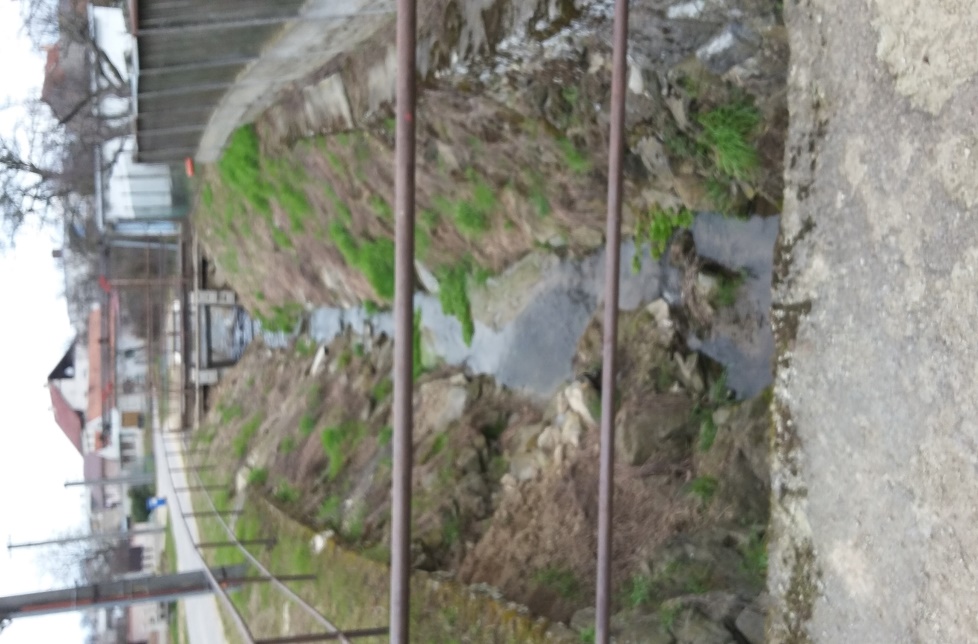 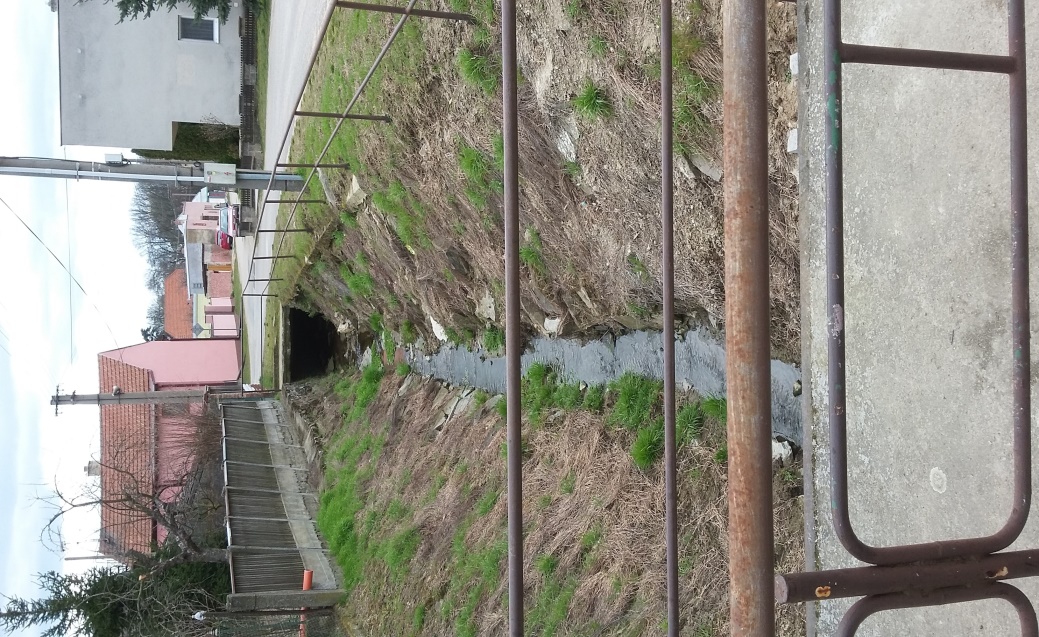 